Publicado en Ciudad de México el 26/01/2024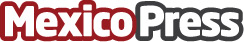 Orientación vocacional, vital para el futuro profesional de las y los estudiantes: TecmilenioCómo preparar a las y los estudiantes para tomar decisiones trascendentales hacia el futuro académico y laboral. Presenta Prepa Tecmilenio su programa, "Rutas de Exploración" dentro de su nuevo plan de estudiosDatos de contacto:Anakaren CepedaTecmilenio8112375185Nota de prensa publicada en: https://www.mexicopress.com.mx/orientacion-vocacional-vital-para-el-futuro Categorías: Nacional Educación Ciudad de México Formación profesional Universidades http://www.mexicopress.com.mx